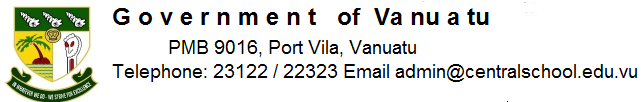 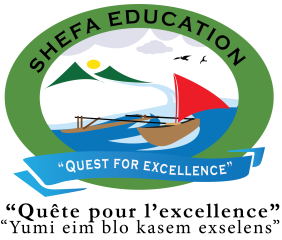 Central School Home School PackageYear 11 : Biology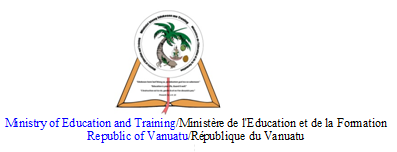 LESSON Plan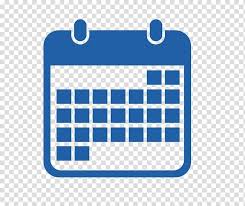         DateTerm 2 Week 7Thursday – 2nd July, 2020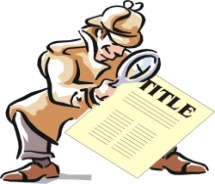 Strand 3 : Organism Level BiologySub-strand 3.3 : Animal DigestionLesson number : 4Learning outcomes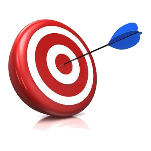 Define absorption. (BIO3.3.1.3 - Skill Level 1)Describe the process of absorption. (BIO3.3.2.3 - Skill Level 2) 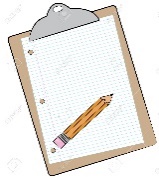 Learners notesAbsorptionAbsorption for omnivores, carnivores, and herbivores takes place in the second part of the small intestine, the ileum, when the small molecules pass through the membranes of the cells lining the wall of the small intestine. 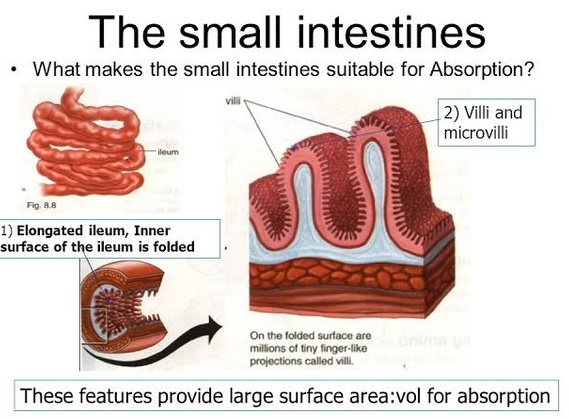 Absorption is efficient because of the very large surface area formed by villi, infoldings of the wall of the ileum.Cells lining the villi also have infoldings, called microvilli.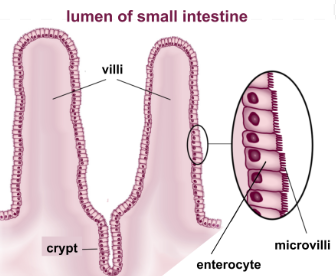 Fatty acids pass into the villi and enter the lacteal vessels, which connect with vessels of the lymph system. All other molecules pass into the blood capillaries within each villus. Blood is taken from the villi by the hepatic portal vein to the liver where the food molecules are altered for storage, detoxified, or further broken down for ujse by body cells. Assimiliation can take place. For example, the digested nutrients are :used by body organs such as the liver, and body cells, to make new substances used by cells for fuel, eg in respirationstored until needed, eg the liver changes glucose into glycogen for storagebroken down into other substances eg excess amino acids are de-aminated in the liver, coverted to urea, and sent to the kidneys for excretion in the form of urineIndigestible material that cannot be absorbed passes into the large intestine or colon. https://www.youtube.com/watch?v=5VW5-VXlWichttps://www.youtube.com/watch?v=cEh2Qip0-E4https://www.youtube.com/watch?v=8Fp91-ostBEACTIVITY1.	Define absorption.____________________________________________________________________________________________________________________________________2.	Describe the process of absorption in herbivores.______________________________________________________________________________________________________________________________________________________________________________________________________________________________________________________________________________________________________________________________________________________________________________________________________________________________________________________________________________________________________________________________________________________________________________________________________________________________________________________________________________________________________________________________________________________________________________________________________________________________________________________________________________________________________________________________________________________________________________________________________________________________References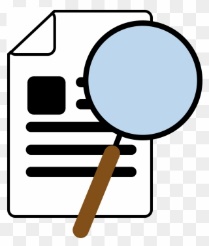 Bunn, T. & Roberts, A. (2008). NCEA Level 2 Biology. New Zealand : ESA Publications, p.171Roberts, A. (2011). ESA Study Guide Level 2 Biology. New Zealand : ESA Publications, p.194https://socratic.org/questions/how-is-the-structure-of-a-villi-in-the-small-intestine-related-to-its-functionhttps://www.quora.com/What-does-the-ileum-do-in-the-digestion-system